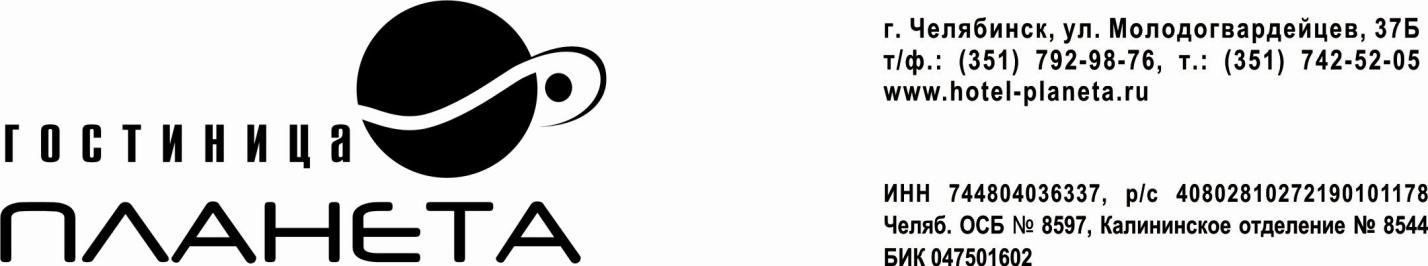 Прейскурант на проживаниеВсего: 95 номеров.   Цены на 01.09.2015Единый расчетный час гостиницы  12:00Наличие свободных номеров на определенный период необходимо уточнять заранее.     Проживание детей до 7 лет (без предоставления дополнительного спального места) – бесплатно. К оплате принимаются карты Visa, Visa Electron, MasterCard, MasterCard Electronic, Maestro.Тип номераТарифОписание номераЭконом1-местный1500 – 1 чел.1800 – 2 чел.Номер блочного типа с односпальной или двуспальной  кроватью. Сан. узел с душем на два номера. В номере: телевизор, холодильник, эл. чайник, чайная пара, шкаф, набор полотенец, мыло, шампунь. Некоторые номера (с односпальной кроватью) оснащены собственной ванной комнатой.Количество номеров - 25Эконом2-местный1800Номер блочного типа с двумя односпальными кроватями. Сан. узел с душем на два номера. В номере: телевизор, холодильник, эл. чайник, 2 чайные пары, шкаф, набор полотенец, мыло, шампунь.Количество номеров – 39 (мест – 78)Студия2300Одноместный номер с двуспальной кроватью. В номере: сан. узел с душем, телевизор, холодильник, эл. чайник,  2 чайные пары, шкаф, набор полотенец, мыло, шампуньКоличество номеров – 3Стандарт2800 Номер, состоящий из двух комнат (спальня,  гостиная).В номере: сан. узел, двуспальная  кровать, диван-кровать, телевизор, холодильник, эл. чайник, 2 чайные пары, шкаф,  набор полотенец, мыло, шампунь.Количество номеров – 18  (мест: основных - 18, дополнительных - 18)Доплата за 3-го чел. – 1000 руб.Бизнес стандарт3200Номер, состоящий из двух комнат (спальня, гостиная)В номере: Cан.узел, кондиционер, телевизор, холодильник, эл. чайник,  2 чайные пары, фен, шкаф, диван-кровать, набор полотенец, халаты, тапочки,  набор разовой парфюмерии, чай, кофе, мин. вода.Количество номеров:С двуспальной кроватью – 7 (мест: осн.- 7, доп. - 7)С 2-мя односпальными кроватями – 3 (мест: основных – 6, дополнительных – 3)Доплата за 3-го чел. – 1000 руб.